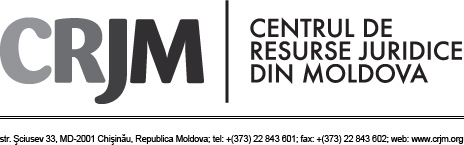 TERMENI DE REFERINȚĂprivind contractarea serviciilor unei companii de logistică și organizare a evenimentelor28 martie 2016Preliminarii: Asociația Obștească „Centrul de Resurse Juridice din Moldova” (CRJM) implementează proiectul “Raising awareness on rule of law through movie screening and debates”, finanțat de Ministerul Afacerilor Externe al Olandei. Proiectul are drept scop promovarea și contribuția la ridicarea gradului de conștientizare a cetățenilor cu privire la valorile unui stat de drept. Activitățile proiectului prevăd, inclusiv, ecranizarea a 4 filme tematice precedate și/sau urmate de sesiuni de dezbateri, la Chişinău, Bălți și Cahul, în perioada 23 – 27 mai 2016.  CRJM solicită oferte de la companii de logistică și organizare a evenimentelor pentru promovarea și organizarea a 7 proiecții de film în perioada 1 – 31 mai 2016, precum și elaborarea/distribuția materialelor de vizibilitate.Sarcinile față de Prestator:Persoana juridică selectată va presta serviciile solicitate conform condițiilor indicate de CRJM în prezenta solicitare de oferte și în baza contractului de prestare a serviciilor semnat între părți (compania selectată și CRJM). Persoana juridică selectată va asigura promovarea, organizarea și logistica proiecției filmelor, după cum urmează:Plata pentru închirierea sălilor: Sală de conferință, regiunea sect. Centru, Chișinău (1 proiecție și un fourchette);Cinematograful Odeon, Chișinău (3 proiecții);Universitatea de Stat din Moldova, Facultatea de Drept (1 proiecție);Universitatea „Bogdan Petriceicu Hașdeu” din Cahul  (1 proiecție);Universitatea „Alecu Russo” din Bălți  (1 proiecție).N.B. CRJM va fi responsabil pentru rezervarea tuturor locațiilor în perioada 23-27 mai. În cazul sălii de conferințe de la Chișinău, după finalizarea proiecției va fi organizat un fourchette. Astfel, compania selectată va fi responsabilă inclusiv de achitarea serviciilor de alimentație pentru cca 40 persoane.  Asigurarea echipamentului tehnic pentru proiectarea filmelor în Chișinău (sala de conferințe), Bălți și Cahul – laptop, proiector, sunet și amplificatoare, microfon portabil și ecran, în caz de necesitate, alte echipamente necesare unei bune ecranizări a evenimentului.N.B. În două zile vor avea loc 2 proiecții simultan. Toate sălile au o capacitate maximă de 80 persoane. Pentru cinematograful Odeon nu este necesar echipament tehnic. Elaborarea design-ului pentru materialele de vizibilitate (banner, postere și flyere) ale evenimentului de proiectare a 4 filme. CRJM va pune la dispoziția companiei selectate toate informațiile și materialele necesare.  Imprimarea materialelor de vizibilitate (1 banner format 1x2 m, 100 de postere format A2, 150 g/m2, color 4+0, luster și 400 de flyere format A5, 115g/m2, 4+4, luster). Distribuirea materialelor de vizibilitate în campusul universităților din Chișinău, Bălți și Cahul, după o consultare prealabilă cu CRJM. Compania va prezenta confirmarea plasării materialelor de vizibilitate (poze cu locația afișelor și a locurilor de distribuire a flyerelor). Elaborarea unui spot audio (pentru radio) pentru cele 4 filme (durata maximă de 30 sec).Promovarea spotului audio la cel puțin 3 posturi radio cu acoperire națională (minim 2 difuzări în prime-time și 2 difuzări în off-time pe o perioadă de 7 zile înainte de proiecția filmelor).Elaborarea unui spot video (pentru plasare la TV și rețele de socializare) pentru cele 4 filme (durata maximă de 60 sec).Promovarea spotului video la minim 2 posturi TV cu acoperire națională. N.B. Spoturile audio și video urmează să fie plasate la posturi TV și radio ale căror proprietari dețin mai puțin de 3 licențe.Promovarea spotului video pe rețele de socializare (Facebook, Odnokalssniki, Twitter și YouTube). Promovarea postărilor plasate pe Facebook și Odnoklassniki se va efectua cu utilizarea instrumentelor de promovare (plătită). Publicitatea trebuie să fie targetată pe locații exacte (Chișinău, Bălți, Cahul).Postarea informației despre proiecții pe paginile de socializare ale instituțiilor de învățământ, asociațiilor studențești din universitățile unde vor fi proiectate filmele.  Asigurarea difuzării și publicării bannerului dedicat proiecțiilor de film în cel puțin 5 ziare cu cel puțin 2 apariții în rețeaua de ziare a Asociației Presei Independente, precum și în alte ziare cu acoperire națională (în special cu distribuire în Chișinău, Bălți și Cahul). Transportarea a 4 persoane tur-retur Bălți și Cahul în zilele în care vor avea loc proiecțiile. Criteriile de selecție:Experiența companiei în organizarea evenimentelor similare.Oferta financiară, în special preţul oferit pentru:echipamentul tehnic oferit.elaborarea materialelor de vizibilitate (banner, postere, flyere, spoturile radio și TV).numărul de apariții oferit pentru promovarea spotului la radio și TV, precum și numărul de posturi radio și TV unde vor fi difuzate.numărul de vizualizări a spotului de promovare a filmului și diversitatea rețelelor de socializare. numărul și diversitatea aparițiilor în rețeaua de ziare a Asociației Presei Independente, precum și alte ziare cu acoperire națională și locală. Oferta trebuie să fie datată, semnată şi ștampilată de compania ofertantă și expediată prin e-mail la olga.burucenco@crjm.org sau direct la sediul CRJM (Chișinău, str. A. Șciusev 33) până pe 15 aprilie 2016, ora 16:00. Oferta de participare la concurs va conţine informație concisă cu indicarea următoarelor:Date despre companie (denumirea, adresa poștală, telefonul de contact, adresa electronică, persoana responsabilă, rechizitele bancare).Descrierea serviciilor necesare pentru buna desfășurare a evenimentului.Calendarul de implementare al activităților cu date concrete şi rezultatele așteptate.Copia certificatului de înregistrare a companiei.Portofoliul celor mai importante evenimente organizate în ultimii 3 ani. Oferta financiară, care include suma totală pentru serviciile prestate, precum și detalierea per poziții. Prețurile vor fi indicate în EUR și vor include toate impozitele şi taxele aferente.Compararea ofertelor financiare se va face în EUR. Ofertele prezentate în altă valută vor fi convertite la cursul oficial al BNM din data limită pentru prezentarea ofertelor.Prețurile indicate în ofertă vor fi fixe şi nu pot fi schimbate, cu excepția cazurilor când Beneficiarul va face o modificare în calendarul său de implementare. Pot fi prezentate una sau mai multe opțiuni de oferte financiare.Plata va fi efectuată în termen de 5 zile bancare de la livrarea tuturor serviciilor, expedierii și confirmării serviciilor indicate la pct. II din Termenii de referință şi semnarea actului de predare-primire. În caz de necesitate, CRJM va transmite o scrisoare de garanție sau poate accepta achitarea serviciilor în tranșe.Toți ofertanții, care vor depune ofertele, vor fi anunțați despre decizia cu privire la compania selectată după finalizarea procesului de selectare a ofertelor, însă nu mai târziu de 20 aprilie 2016.Pentru informații suplimentare, Vă rugăm să ne contactați la numărul de telefon 022 843601 ext.110 sau la adresa de e-mail: olga.burucenco@crjm.org.  